SUNRISE ONE TERM 1 EXAMINATION -2023Kenya certificate of Secondary EducationFORM 4	MARKING SCHEME1.	Procedure 1(a) – Table 1	(a)	Complete table ½ mark		-Final temperature must be lower than the initial temperature, otherwise penalize fully		-For initial temperature values>400 or < 100 are treated as unrealistic values.	(b)	Accuracy 		Compare school value (initially value) with students value, and if within +20C award		( ½ mk) otherwise zero.	(a)	∆T =Final temperature – initial temperature.1	(b)	(i)	∆H = MC∆T			       =40 x 4.2 x ∆T1		Conditions-Accept an error of + 2 units in the 3rd  digit  if  answer is in joules or 3rd  d.f if in kilojoules, other wise penalize( ½ mk)	-Award 1 mark for correct substitution and ignore the formula.	-Penalize ( 1/2mark) for wrong units shown.		(ii)	2g 		ans in c(i) above			126g 		?			= 1			=C.A J/mol.1	Conditions	-Wrong units given or omitted in final answer, penalize ( ½ mark)	-Accept arithmetic error + 2 units	-Correct sign (+ve) must be shown for ∆H,	Procedures II(b)- Table	As table 1 but the final temperature must be higher than the initial temperature	Calculation	(a)	∆H =Final temperature - Initial temperature1	(b)       (i)	∆H =80 x 4.2 x ∆T			=C.A.J1		Conditions		Accept an arror of + 2 in the 4th digit		(ii)	Moles reacting ==0.02 moles1			∆H2 ==C.A.J1	(c)	∆H3 =∆H1 - ∆H21		=C.A.J1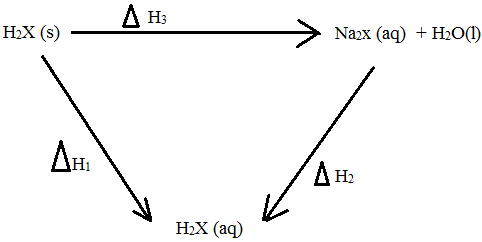 		Conditions		-Negative value must be shown on correct answer, otherwise penalize ( ½ mk)		-Penalize ( ½ mark) for wrong answer .		-For correct substitution without formular.		You will credit ( 1 ½ mk as step II		NB Capital J and small k MUST  be used	Procedure II Table III	Marks must awarded as follows	A	(i)	Complete table  – award ½ mark.		(ii)	Incomplete table with two titrations done – award ½ mark		(iii)	With one titration- award 0 mark		Penalties		-Wrong arithmetic		-Inverted  table		-Burette reading beyond 50.0cm3		NB Penalize each maximum of ½ mark.	B	Decimal place award 1 mark		-Only 1 d.p used consistently, otherwise penalize fully i.e award 0mark	C	Accuracy award 1 mark		-Compare the candidate’s titre values with the school value. It must be within + 0.1 school 		  value.	D	Principle of averaging –(1mk)		(i)	3 Consistent titres values done, average award a mark.		(ii)	3 titre values are attained but only 2 are possible and are averaged- award (1mk) 			but if 3 titres are possible but only 2 are averaged- award 0 mark.	E	Final answer – 1mark.		Compare the candidate’s correct average titre value with the school value.	(b)	Calculations		= ½ mk		=C.A ½ mk)	Penalties	-wrong transfer of average titre penalize ½ mark	-An arithmetic error which is beyond + 2 units is omitted penalize ( ½ mk)	(c)	Moles of B in 15cm3 1/2  					=7.5 x 10-3mol				250cm3	  7.5 x 10-3 mol				25cm3 		?				= ½ 	(d)	2Question 2(a)ObservationInferences2 (a) (i)Blue residue colourless filtrate. 1Cu2+ present1 Any other observation penalize          (ii)No effervescence/No bubbles1Absence of SO32- or CO32-1        (iii)White ppt soluble in excess. 1Zn2-, Pb2+ or Al3+  for all 3 give 1 mark, 2 give ½ mk        (iv)White ppt insoluble in excess. 1Pb2+ or Al3+ 1Accept Zn2+ absent ( ½ mk)       (v)White ppt formed  ½SO42- present, penalize fully if SO32- , CO32- mentioned as present  ½ (b) (i)Burns with a luminous sooty /smoky flame1—C≡C—      1Long chain hydrocarbon present      (ii)soluble in water forming a colorless solution1Polar hydrocarbon1      (iii)KMnO4 solution remain purple. Rej. Solution turns purple , solution remains purple1 —C≡C— Absent. 1     (iv)pH=5.0PenaltiesReject pH  value below 4.0Reject value in wordsAccept pH value range pH value range 4.0 – 6.51Week acid, 1mkAccept –COOH- Reject words such as acid/acidic organic acid/H+ ions If the term “weak” is not mentioned penalize fully1